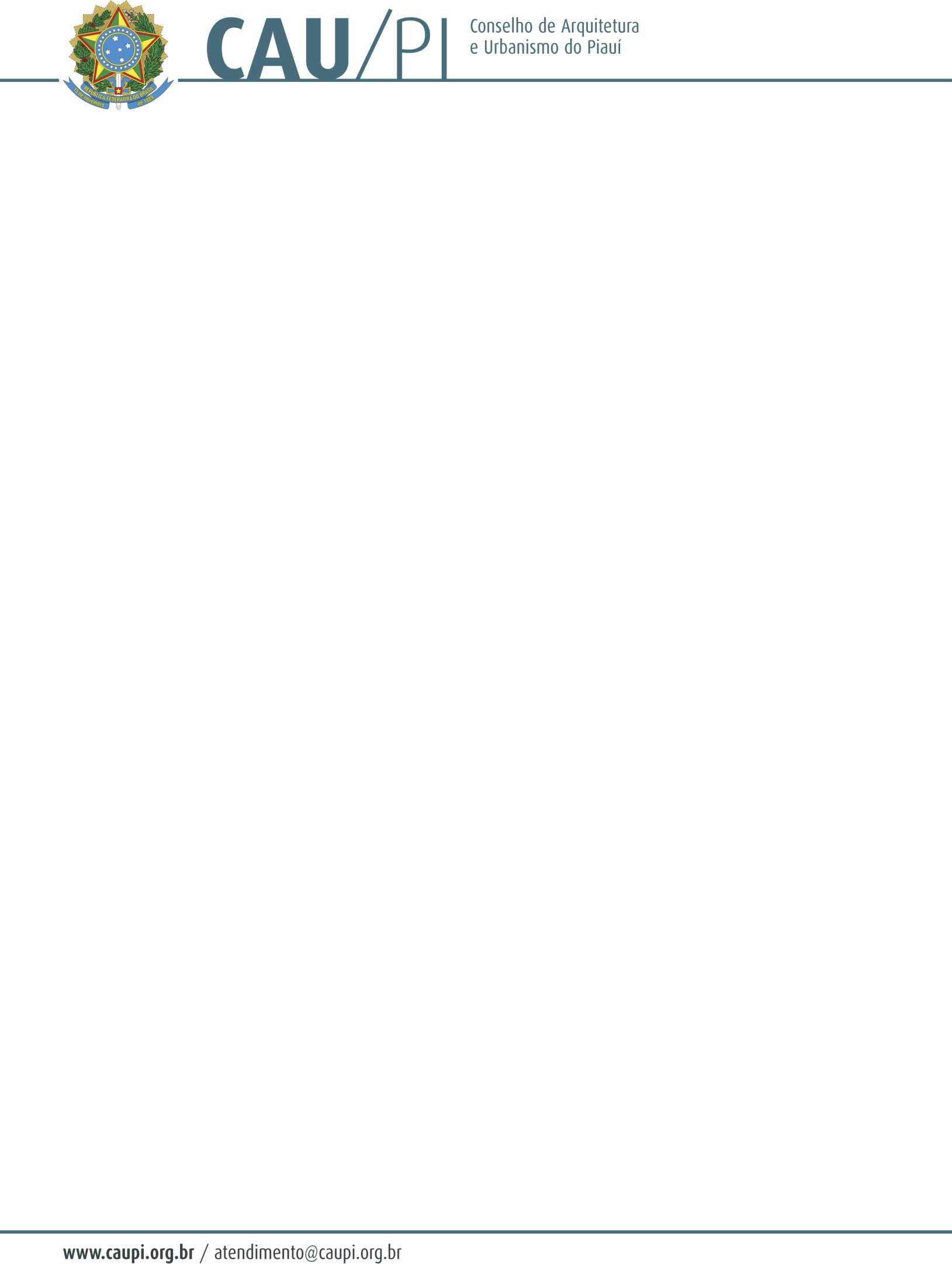 Data: 26 de março de 2019. Horário: 14hLocal: Rua Areolino de Abreu, nº 2103, Centro.CONVOCA-SE os conselheiros titulares.PAUTA:Verificação do quórum;Execução do Hino Nacional Brasileiro;Discussão e aprovação da Ata da 61ª Plenária Ordinária do CAU/PI, realizada no dia 26 de fevereiro de 2019;Ordem do dia:Discussão do PAD 345/2017 (Construtora FGS) – Comissão de Ética, Ensino e Exercício Profissional e Comissão de Ética, Ensino e Exercício Profissional do CAU/PI;Apresentação da minuta do Regimento de criação do CAU Jovem;Manifestação dos Conselheiros em assuntos de interesse do Plenário, conforme inscrição previamente efetuada na mesa diretora de trabalho.Teresina, 19 de março de 2019.Wellington CamarçoPresidente do CAU/PI